Tasty Atomic Masses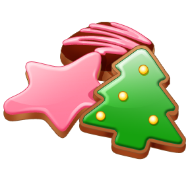 Purpose:  To develop our own unit of measure and use that in our recipe.Background:  What is an atomic mass?What is a mole in chemistry?Describe your own mass unit you have developed and tell how it can be used.Describe how you can use this cookie recipe to illustrate the use of your mass unit.Materials:1 1/4 cups brown sugar¾ cup butter flavored crisco2 Tbsp milk1 Tbsp vanilla or other flavor1 egg1 ½ cups flour1 tsp salt¾ tsp baking soda1 cup of any flavor chipsMethods:Step 1:  Heat oven to 375 degrees.Step 2:  Combine Crisco, brown sugar, milk, and vanilla (or other flavor) in a large bowl.   Beat at medium speed until light and fluffy.Step 3:  Add egg and beat until well mixed.Step 4: In a separate bowl, combine, flour, salt, and baking soda together.  Gradually add the dry ingredients.  Step 5:   Use a spoon to scoop out the dough onto a greased cookie sheet.Step 6:   Add the amount of chips that represent your personal measurement into each cookie.   Step 7: Bake for 8-9 min.   Exchange cookies with your classmates and record the different mass units developed.Results:						What would you use it for?Xander’s unit:  Jake’s unit:Brian’s unit:Maximus’ unit:Carter’s unit:Andrew’s unit:Camryn’s unit:Kathryn’s unit:Sarah’s unit:Nate’s unit:Max’s unit:David’s unit: